APPLICATION FOR COMPLETION CERTIFICATE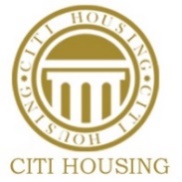 To:	Building Control Department	Citi Housing (Pvt) Ltd	Sialkot.I am the owner of Plot No. _________ Block ___________, Phase ______________  Res / Comm ____________ .I have completed my building as per approved Building Plan.It is requested that inspection may be carried out for the issuance of completion certificate.(Copy of CNIC and  accounts statement is attached). PC:       I am liable to deposit following fee/charges and any other dues before issuance of completion certificate as per Society policy.Sewerage connection opening fee.Water supply connection opening fee. Electricity/Sui-Gas connections & processing fee and charges.Society Map making and Architect approval fee.Telephone, Cable TV, Internet Services connections and services charges if availed.Maintenance charges once levied by Society.Date: _____________					Signature of Owner / Attorney								NAME: ___________________CNIC: ____________________